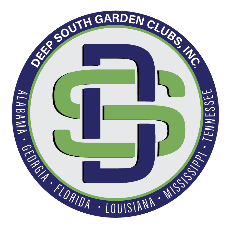 Deep South Life Membership ApplicationName of Applicant												
Address												
City 						ST 		Zip					Is this a gift?  		Yes		No        Date the gift card is to be presented to recipient:				Honored by:												
If gift, address to send Membership card:Address												
City 						ST 		Zip					Deep South Life Memberships are used for funding scholarships for deserving college bound high school seniors pursuing garden related study within the states of Alabama, Georgia, Florida, Tennessee, Louisiana, and Mississippi.Giving someone a Life Membership in the Deep South Garden Clubs, Inc. provides an excellent means of honoring those who have made valuable contributions to your garden club, council, or district. 
